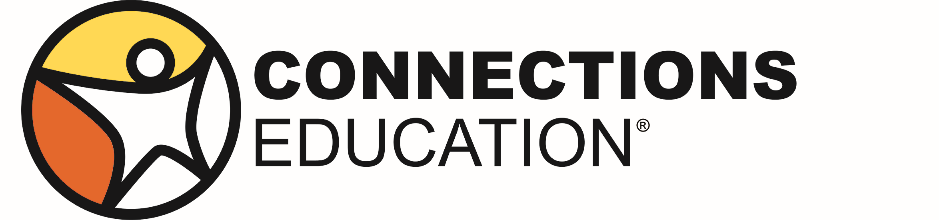 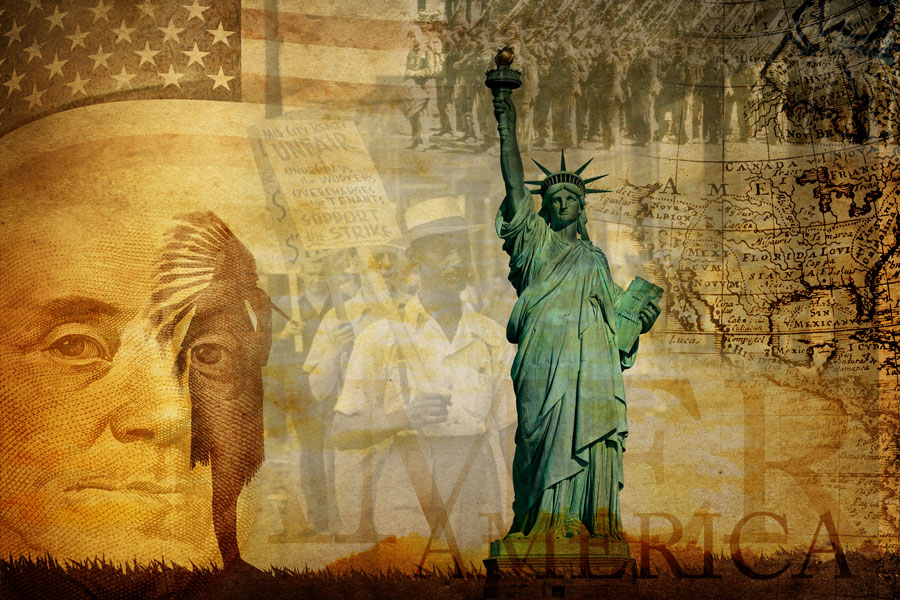  Prepare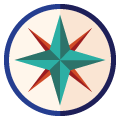 Throughout the Foundations of American Government unit, you will explore the following Essential Questions. Essential Questions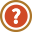 What is the fundamental role of government?What is the relationship between a government and its people?What factors lead to a successful government?In Lessons 1–4, you will learn about the following topics:theories from throughout history on the purpose of governmentfundamental differences between different types of governmentthe core concepts of democracy and its origins At the end of Lesson 4, you will take a cumulative quiz.In Lessons 5–7, you will learn about the following topics:British colonial rule in the Americasprimary factors leading to the American Revolution major influences on the Declaration of Independence At the end of Lesson 7, you will take a cumulative quiz.In Lessons 8–11, you will learn about the following topics:problems facing the United States after independence deal-making at the Constitutional Convention the nuts and bolts of the new Constitution how government power is divided and shared under the Constitution  At the end of Lesson 11, you will take a cumulative quiz.In Lessons 12–15, you will learn about the following topics:system of federalism and how power is divided in the U.S. Constitution the process of becoming an American citizen steps in writing a 5-paragraph essay using primary sources understanding how citizenship relates to the ConstitutionYou will complete a portfolio assignment in Lesson 14.In Lesson 16, you will take a cumulative test. Strategies for Success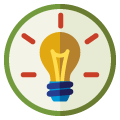 Analyze Cause and Effect Throughout this unit, you will analyze cause-and-effect relationships. You will look closely at how historical events are connected and how they shape the way American government functions today. How did the theories of various philosophers impact the founding fathers and in turn impact American citizens today?Word signals can help you determine if the text you are reading is about cause-and-effect relationships. Just like traffic signals communicate to drivers and pedestrians, word signals communicate to readers.Word SignalsGreen, yellow, and red traffic light signals tell drivers when to go, yield, and stop. Similarly, certain words in a text signal readers when causes and effects are present. CausesWords such as reason, because, led to, and catalyst for signal causes. When you read these words, pause to look closely at the related events. Make sure there is evidence showing that the earlier events caused the later events and did not just happen earlier.For example, in the following sentence, led to signals a cause-and-effect relationship.	John Locke’s Two Treatises of Government was one of the many documents that influenced and led to the formation of the Declaration of Independence.	Cause: John Locke’s Two Treatises of Government	Effect: Declaration of Independence  You will learn more about the Bill of Rights in Lesson 7.EffectsWords such as so, therefore, and as a result signal effects. When you read these words, pause to look closely at the related events, too. Make sure that there is evidence showing that these later events were caused by earlier events and did not just happen later. For example, in the following sentence, as a result signals a cause-and-effect relationship.During the Second Continental Congress, delegates debated the best structure for the new national government, as well as specific issues such as how much money each state would owe the treasury and how much voting power each state would have in Congress. As a result, the Articles of Confederation were written.	Cause: Second Continental Congress debatesEffect: Articles of Confederation	You will learn more about the Articles of Confederation in Lesson 8.Active reading takes time and practice. Look at an example of how you should read your text for clues to understanding causes and effects. Access the “Analyze Cause and Effect” 21st Century Skill Video through the Web Links resource by selecting the backpack icon. As you access the video, notice how the student reads the text carefully by doing the following: paying attention to word signals like as a result and led to asking questions to make sure there is a strong connection between events This is the approach you should take when reading your primary documents.  Summaries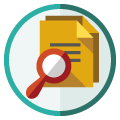 You may read summaries of the Magruder’s American Government textbook pages assigned in each lesson. Decide whether you want to read them before, during, or after a lesson.Read before a lesson to preview the most important information ahead of time, including people, places, and events.Read during or after a lesson to review Magruder’s American Government pages without rereading every word.Access the American Government Summaries through the Web Links resource by selecting the backpack icon. Read the corresponding summary with the lesson.Lesson 1: Foundations of American Government OverviewLesson 2: Natural Law, Government, and the StateLesson 3: President or King? Different forms of GovernmentLesson 4: Concepts of DemocracyLesson 5: A Special Relationship – Colonies and the CrownLesson 6: The Road to Revolution Lesson 7: The Declaration of Independence Lesson 8: Articles of Confederation Lesson 9: Debate and Compromise – Framing the Constitution Lesson 10: Principles of the Constitution Lesson 11: Constitutional Change and the Formal Amendment Lesson 12: States’ Rights and the Division of PowersLesson 13: More Than a Label – American Citizenship  Reflect and Review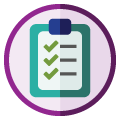 Before the unit assessment, use the checklist to reflect on what you have learned throughout the Foundations of American Government unit. This will help determine what content to review to prepare for the multiple question types on the assessment.Read each of the statements.If you agree with the statement, check the box. Revisit statements that you did not check. Return to the lesson resources to review the content. Study the key words using the Glossary.Statements[]StatementKey WordsResourcesI can explain the foundation and principles of democracy.democracydirect democracyindirect democracyLesson 4: Magruder’s American Government: Foundations of Government and Citizenship>Origins of the Modern Democratic State>American Government—Building on the Past Lesson 4: Flipped Video: “Origins of the Modern Democratic State”I can describe the European philosophical influences on the American government, including the following:Baron MontesquieuJohn Lockesocial contract theoryEnglish Bill of Rightsnatural rightsseparation of powers popular sovereigntylimited governmentLesson 2: My Story Video: “John Locke, Natural Rights”Lesson 4: Magruder’s American Government: The Beginnings of American Government>Origins of American Political Ideals> Influential Documents and IdeasLesson 4: Interactive Review: Influential English DocumentsLesson 7: Magruder’s American Government: The Beginnings of American Government > Independence > The Declaration of IndependenceI can compare and contrast different forms of government. parliamentary system presidential systemLesson 3: Magruder’s American Government: Foundations of Government > Types of Government > Legislative and Executive BranchesI can explain the major events leading to the American Revolution.First Continental CongressLesson 6: Magruder’s American Government The Beginnings of American Government > Independence > The First Continental Congress I can identify the powers each government holds. government Lesson 1: Magruder’s American GovernmentFoundations of Government > Principles of Government > What Government DoesI can explain the system of federalism and how power is divided and shared between the federal government and states. federalismSupremacy Clause expressed powersimplied powersconcurrent powers Lesson 12: Flipped Video “Federalism - Powers Divided”Lesson 12: Magruder’s American Government The Constitution > Federalism: Powers Divided > What Is Federalism?Lesson 12: Magruder’s American Government The Constitution > Federalism: Powers Divided > Three Types of Federal PowersLesson 12:  Magruder’s American Government The Constitution > Federalism: Powers Divided > Interactive Gallery: Powers Reserved to the StatesLesson 12: Magruder’s American Government The Constitution >  Federalism: Powers Divided > Powers Denied to the Federal Government Lesson 12:  Magruder’s American Government The Constitution > Federalism: Powers Divided > The Exclusive and Concurrent PowersI can describe the process by which the Constitution can be amended.formal amendment Lesson 11: Flipped Video “Amending the Constitution” Magruder’s American Government: The Constitution > Amending the Constitution > Formal Amendment ProcessI can explain how the U.S. Constitution limits government and creates a system of checks and balances.separation of powers legislative branchexecutive branchjudiciary branch judicial review Lesson 10: Flipped Video: “Principles of the Constitution”Lesson 10: Magruder’s American Government: The Constitution > More Basic Principles []StatementKey WordsResourcesI can explain how weaknesses of the Articles of Confederation required a new Constitution. ratification Lesson 8: Magruder’s American Government: The Beginnings of American Government > First Steps > The Articles of ConfederationLesson 8: Magruder’s American Government: The Beginnings of American Government > First Steps > A Demand for Stronger GovernmentI can explain that the different views of the Federalists and Anti-Federalists required many compromises.ratificationFederalistsAnti-Federalist Lesson 9: Magruder’s American Government: The Beginnings of American Government > Creating and Ratifying the Constitution >  Debates and Compromises I can explain how a person can become an American citizen. citizen jus solijus sanguinisnaturalization Lesson 13: Magruder’s American Government: Citizenship and Civil Rights > American Citizenship > Flipped Video: American Citizenship